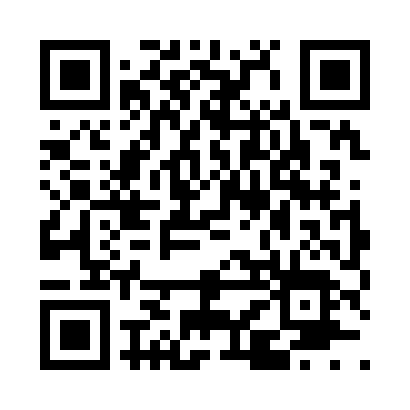 Prayer times for Hadsell, Missouri, USAMon 1 Jul 2024 - Wed 31 Jul 2024High Latitude Method: Angle Based RulePrayer Calculation Method: Islamic Society of North AmericaAsar Calculation Method: ShafiPrayer times provided by https://www.salahtimes.comDateDayFajrSunriseDhuhrAsrMaghribIsha1Mon4:225:561:215:168:4510:192Tue4:235:561:215:168:4510:183Wed4:245:571:215:168:4510:184Thu4:245:571:215:178:4510:175Fri4:255:581:215:178:4410:176Sat4:265:591:215:178:4410:177Sun4:275:591:225:178:4410:168Mon4:286:001:225:178:4410:159Tue4:296:001:225:178:4310:1510Wed4:296:011:225:178:4310:1411Thu4:306:021:225:178:4210:1412Fri4:316:021:225:178:4210:1313Sat4:326:031:225:178:4110:1214Sun4:336:041:235:178:4110:1115Mon4:346:051:235:178:4010:1016Tue4:356:051:235:178:4010:1017Wed4:366:061:235:178:3910:0918Thu4:376:071:235:178:3910:0819Fri4:396:081:235:178:3810:0720Sat4:406:081:235:178:3710:0621Sun4:416:091:235:178:3610:0522Mon4:426:101:235:178:3610:0423Tue4:436:111:235:168:3510:0324Wed4:446:121:235:168:3410:0125Thu4:456:131:235:168:3310:0026Fri4:476:131:235:168:329:5927Sat4:486:141:235:168:319:5828Sun4:496:151:235:158:319:5729Mon4:506:161:235:158:309:5530Tue4:516:171:235:158:299:5431Wed4:536:181:235:158:289:53